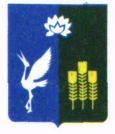 АДМИНИСТРАЦИЯПРОХОРСКОГО СЕЛЬСКОГО ПОСЕЛЕНИЯСПАССКОГО МУНИЦИПАЛЬНОГО РАЙОНА ПРИМОРСКОГО КРАЯПОСТАНОВЛЕНИЕ 15 ноября 2019 года                                 с. Прохоры                                            № 87-па	Руководствуясь Конституцией Российской Федерации, Федеральным законом от 06 октября 2003 года № 131-ФЗ «Об общих принципах организации местного самоуправления в Российской Федерации», постановлением Администрации Приморского края от 31.08.2017 № 356-па «Об утверждении государственной программы Приморского края «Формирование современной городской среды муниципальных образований Приморского края» на 2018-2024 годы»», в соответствии с итоговым протоколом общественного обсуждения проекта постановления администрации Прохорского сельского поселения «О внесении изменений в постановление администрации Прохорского сельского поселения № 88-па от 28.12.2017 года «Об утверждении муниципальной программы «Формирование современной городской среды в Прохорском сельском поселении на 2018-2024 годы»», на основании Устава Прохорского сельского поселения, администрация Прохорского сельского поселенияПОСТАНОВЛЯЕТ:Внести в постановление администрации Прохорского сельского поселения № 88-па от 28.12.2017 года «Об утверждении муниципальной программы «Формирование современной городской среды в Прохорском сельском поселении на 2018-2024 годы» в редакции постановления администрации Прохорского сельского поселения № 87-па от 15.11.2019 (далее - постановление), следующие изменения:1.1. Изложить Приложение 4 к муниципальной программе «Формирование современной городской среды в Прохорском сельском поселении на 2018-2024 гг.», утвержденной постановлением администрации Прохорского сельского поселения от 28.12.2017 №88-па (в редакции постановления администрации Прохорского сельского поселения № 87-па от 15.11.2019) «Ресурсное обеспечение реализации муниципальной программы «Формирование современной городской среды в Прохорском сельском поселении на 2018-2024 гг.» в новой редакции (к настоящему постановлению прилагается);2.	Контроль за исполнением настоящего постановления оставляю за собой.Глава администрацииПрохорского сельского поселения							В.В. КобзарьПриложение 4 к муниципальной программе «Формирование современной городской среды в Прохорском сельском поселении на 2018-2024 гг.», утвержденной постановлением администрации Прохорского сельского поселения от 28.12.2017 №88-па (в редакции постановления администрации Прохорского сельского поселения № 87-па от 15.11.2019)Ресурсное обеспечение реализации муниципальной программы «Формирование современной городской среды в Прохорском сельском поселении на 2018-2024 гг.»О внесении изменений в постановление администрации Прохорского сельского поселения № 88-па от 28.12.2017 года «Об утверждении муниципальной программы «Формирование современной городской среды в Прохорском сельском поселении на 2018-2024 годы»Наименование Ответственный исполнитель,Источник финансированияКод бюджетной классификации Код бюджетной классификации Код бюджетной классификации Код бюджетной классификации Код бюджетной классификации Код бюджетной классификации Код бюджетной классификации Код бюджетной классификации Объемы бюджетных ассигнований (тыс. рублей)Объемы бюджетных ассигнований (тыс. рублей)Объемы бюджетных ассигнований (тыс. рублей)Объемы бюджетных ассигнований (тыс. рублей)Объемы бюджетных ассигнований (тыс. рублей)Объемы бюджетных ассигнований (тыс. рублей)Объемы бюджетных ассигнований (тыс. рублей)Объемы бюджетных ассигнований (тыс. рублей)Объемы бюджетных ассигнований (тыс. рублей)Объемы бюджетных ассигнований (тыс. рублей)Объемы бюджетных ассигнований (тыс. рублей)Объемы бюджетных ассигнований (тыс. рублей)Объемы бюджетных ассигнований (тыс. рублей)Объемы бюджетных ассигнований (тыс. рублей)Объемы бюджетных ассигнований (тыс. рублей)соисполнитель, государственный заказчик-координатор, участник ГРБС Рз
Пр Рз
Пр ЦСР ЦСР ВР ВР год2018  год2018  год2018  год 2019год 2019Год2020 Год2020 Год2021 Год2021 Год2021 год 2022год 2022Год2023 Год2023 год 2024всего в том числе:0001212,1211212,1210000000000Муниципальная программа «Формирование современной городской среды в Прохорском сельском поселении на 2018-2024 гг.»Администрация Прохорского сельского поселения Местный бюджет, с учетом доли финансового участия собственников помещений (объектов)9760503050309001700100900170010244244000000000000000Подпрограмма № 1 «Благоустройство территорий, детских и спортивных площадок на территории Прохорского сельского поселения на 2019-2024 годы»Администрация Прохорского сельского поселения976050305030900170020090017002081181100012,12112,1210000000000Подпрограмма № 1 «Благоустройство территорий, детских и спортивных площадок на территории Прохорского сельского поселения на 2019-2024 годы»ДЕПАРТАМЕНТ ПО ЖИЛИЩНО-КОММУНАЛЬНОМУ ХОЗЯЙСТВУ И ТОПЛИВНЫМ РЕСУРСАМ ПРИМОРСКОГО КРАЯБюджет приморского края97605030503091019261009101926108118110001200,001200,000000000000